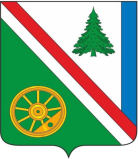 16.02.2023 г. №132РОССИЙСКАЯ ФЕДЕРАЦИЯИРКУТСКАЯ ОБЛАСТЬБРАТСКИЙ РАЙОНВИХОРЕВСКОЕ МУНИЦИПАЛЬНОЕ ОБРАЗОВАНИЕАДМИНИСТРАЦИЯПОСТАНОВЛЕНИЕОБ УТВЕРЖДЕНИИ РЕШЕНИЯ КЧС И ОПБ На основании решения комиссии по чрезвычайным ситуациям  и обеспечению пожарной безопасности администрации Вихоревского городского поселения (протокол № 1/К от 16.02.2023г.), руководствуясь Уставом Вихоревского муниципального образования, администрация Вихоревского городского поселенияПОСТАНОВЛЯЕТ:     1.Решение комиссии по чрезвычайным ситуациям и обеспечению пожарной безопасности администрации Вихоревского городского поселения № 1/К от 16.02.2023  года утвердить.	2.Руководителям учреждений социальной сферы, руководителям хозяйствующих субъектов различных форм собственности и ведомственной принадлежности о проделанной работе согласно решения в срок до 01.03.2023г. информацию предоставить в администрацию Вихоревского городского поселения.3. Настоящее постановление подлежит размещению на официальном сайте администрации Вихоревского городского поселения.4. Контроль за исполнением настоящего постановления оставляю за собой.Глава администрации Вихоревского городского поселения					       Н.Ю.ДружининСОГЛАСОВАНО:Руководитель аппарата администрации __________________Г.А. Дударева «____»____________2023г. Начальник юридического отдела ___________________М.А. Ведерникова «___»___________2023 г.РАССЫЛКА:1 экз. - дело 1 экз. - ГОиЧС исполнитель:Гордеева Л.В.т. 8(3953)40-52-15